Integración de planta de biogás mesófilo en el proceso de sacrificio de animales bajo limitaciones reales: Evaluación tecnoeconómica de un matadero bovino colombiano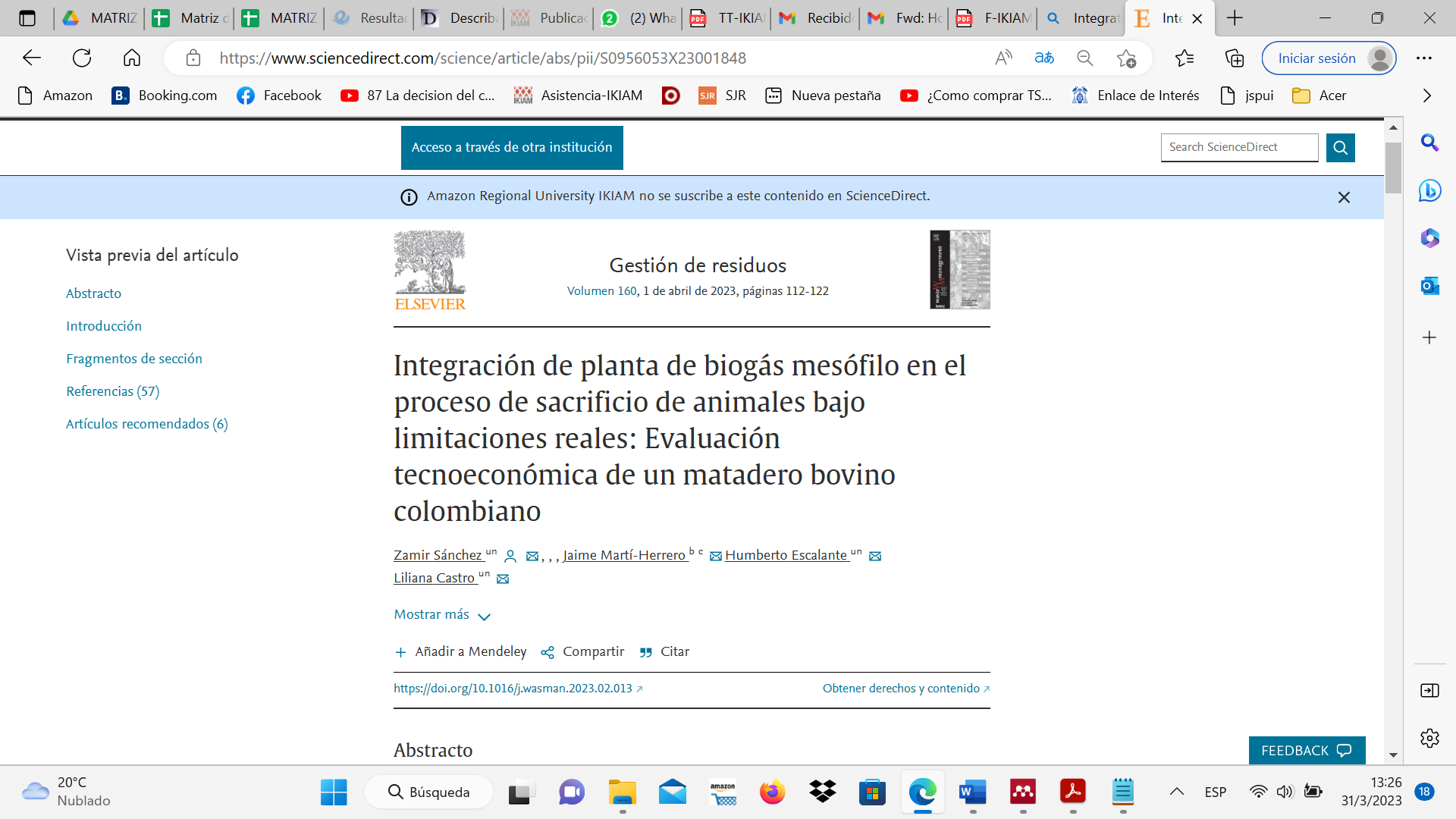 